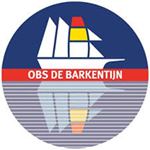 ONDERSTEUNINGSPLAN 2022-2023BijlageBijlage 1: OPO De BarkentijnBijlage 2: Stappenplan hoe vul ik het groepsoverzicht in Bijlage 3: Kijkwijzer-Feedbackformulier Planmatig &Cyclisch werkenBijlage 4: Werkwijzer PDCA Micro niveau Bijlage 5: Kleuterverlenging de groepen 1 en 2 (nog aanpassen aan Focus PO)Bijlage 6: Ondersteuning in groep 0 (nog in ontwikkeling)Bijlage 7: Stappenplan Rotterdamse meldcodeBijlage 8: Dyscalculie protocol Bijlage 9: Dyslexie protocol (handelingsgerichteadviezen)Bijlage 10: Werkwijze groep 1 en 2 (zie onderwijsplan groep 1 en 2)Bijlage 11: Integraal arrangerenInleiding Voor u ligt het zorgplan (ondersteuningsplan) van OBS De Barkentijn. Dit zorgplan (ondersteuningsplan) geeft een helder beeld van de uitgangspunten voor de ondersteuningsstructuur en van hoe de ondersteuning op onze school wordt vormgegeven. In dit ondersteuningsplan is te lezen op welke wijze eenieder weet wat er van hem of haar verwacht wordt op het gebied van leerling ondersteuning.  Het planmatig en cyclisch werken is uitgewerkt en naar de situatie van onze school vertaald.Uitgaande van de missie en visie zoals die geformuleerd zijn in het schoolplan, is het uitgangspunt van de ondersteuning dat elke leerling bijzonder en uniek is. Dit doen we door:Het stellen van hoge doelen: hierdoor wordt de leerling uitgedaagd zich te ontwikkelen in lijn met zijn of haar persoonlijke mogelijkheden.De totale ontwikkeling van de leerling centraal te stellen en hierdoor leerlingen optimaal voor te bereiden op de overgang naar het voortgezet onderwijs en een volwaardige deelname aan de samenleving.Het leren van leerlingen wordt gestimuleerd binnen een krachtige leeromgeving, een omgeving die aansluit bij de mogelijkheden en behoeften van onze leerlingen. Het didactisch klimaat is gericht op succeservaringen, dit wordt bereikt door o.a. het krijgen van feedback en het stellen van ambitieuze doelen.Het onderwijsaanbod is gebaseerd op de kerndoelen Primair Onderwijs. De referentieniveaus taal en rekenen 1F/1S zijn de minimum methodedoelen waarmee de leerlingen van De Barkentijn de basisschool verlaten. Om deze doelen te halen werken wij met tussendoelen per leerjaar. Door observatie en toetsing wordt duidelijk wat de onderwijsbehoeften van de leerlingen en de groep zijn. Al vanaf jonge leeftijd worden de onderwijsbehoeften van de leerlingen vastgesteld. Door daar vervolgens met het stellen van de doelen op in te spelen, dagen wij de leerlingen uit zich zo optimaal mogelijk te ontwikkelen. De ondersteuning structuur2.1 Visie op ondersteuningWij staan voor het bieden van kwalitatief goed onderwijs. Alle leerlingen die aan onze ondersteuning worden toevertrouwd willen wij begeleiden in hun ontwikkeling en hen optimale kansen bieden om zelfstandig te functioneren binnen de pluriforme samenleving. De interne begeleider op De Barkentijn bewaakt de koers van de school en verbetert d.m.v. een coachende en sturende aanpak, samen met de collega’s, de kwaliteit van de onderwijsleersituaties.
De ondersteuning en coaching van de leerkracht door de intern begeleider in samenwerking met de gedragswetenschapper en de onderwijsspecialisten van het samenwerkingsverband leidt tot deskundigheidsbevordering van de leerkracht en kwaliteitsverhoging van het onderwijs.Deze werkwijze is gekoppeld aan het jaarschema van planmatig en cyclisch werken van De Barkentijn volgens de uitgangspunten van OPO (Opbrengsgericht Passend Onderwijs), Groepsplanloos werken (vormt de basis van Helder kwaliteitscyclus) . Zie bijlage 1, OPO-beleid op De Barkentijn. 2.2 Planmatig en cyclisch werkenOm voortdurend zicht op de ontwikkeling te houden van onze leerlingen en om ervoor te zorgen het passend onderwijs te geven aan onze leerlingen is de ondersteuningsstructuur van De Barkentijn gekoppeld aan het jaarschema van planmatig en cyclisch werken. Deze werkwijze van De Barkentijn is volgens de uitgangspunten van OPO, Groepsplanloos werken. Zie bijlage 1, OPO-beleid op De Barkentijn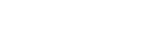 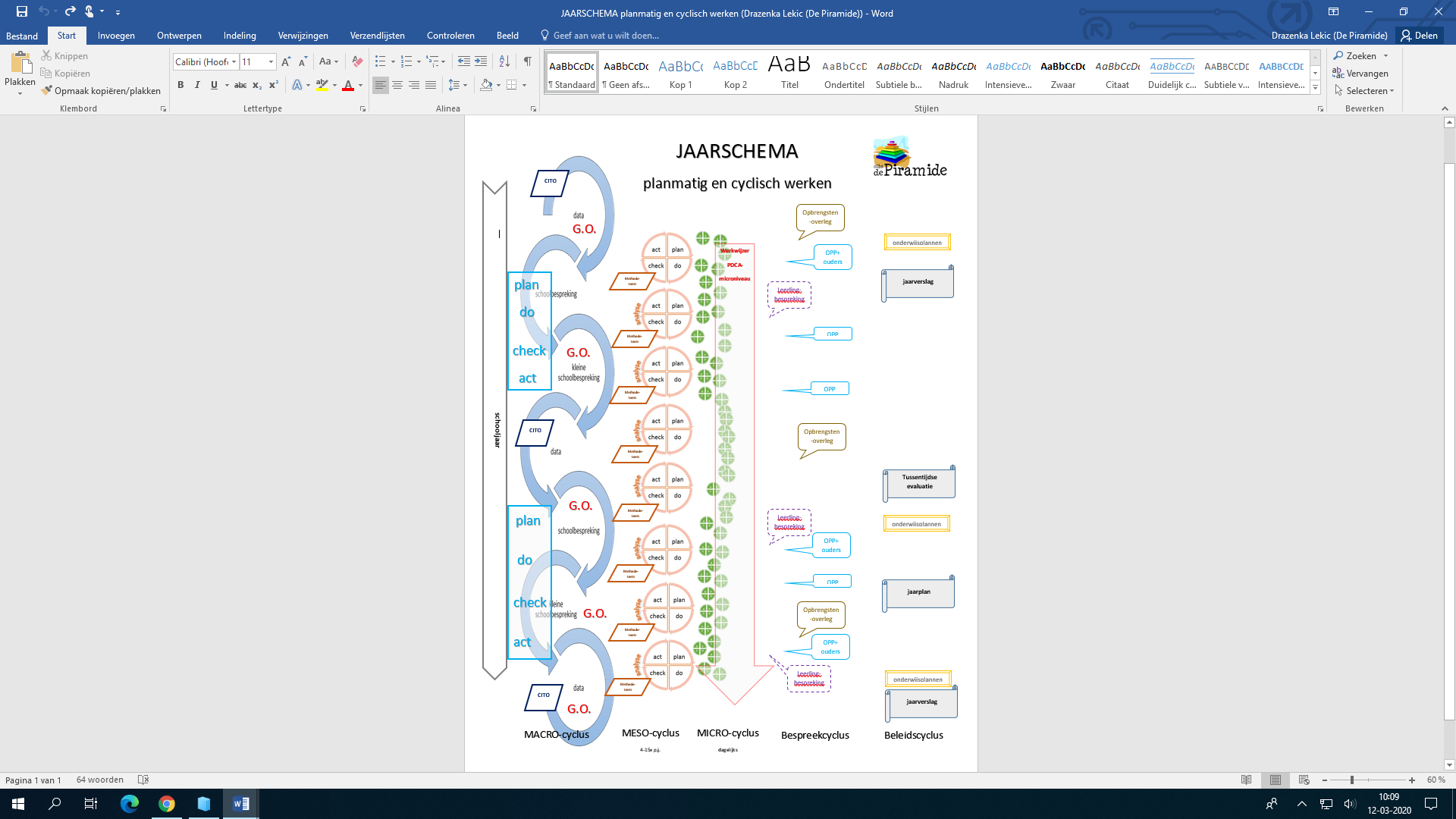 Hieronder werkzaamheden Intern begeleider gekoppeld aan PDCA-cyclusSociaal -emotionele ontwikkelingOm de kinderen op sociaal- emotioneel gebied goed te kunnen begeleiden is een positief pedagogisch klimaat van groot belang. Een gevoel van veiligheid, acceptatie en waardering behoort tot de basisbehoeften. De school moet ervoor zorgen dat er een veilige en vertrouwde sfeer heerst waar kinderen zich geaccepteerd voelen, waar kinderen een positieve houding naar elkaar ontwikkelen en waar leerkrachten een positieve-, verwachtingsvolle houding hebben. De Barkentijn werkt voor deze ontwikkeling volgens het Schoolwide Positive Behavior Support (SWPBS). De manier van werken volgens dit programma is schoolbreed en sluit qua interventies aan bij leerlingen die zich gunstig ontwikkelen en bij risico leerlingen.  Het is heel belangrijk, dat de kinderen met plezier naar school gaan. Het is de taak van de school om kinderen met problemen op dit gebied te signaleren, te diagnosticeren en hulp te bieden binnen de competenties en mogelijkheden van de school, daar waar nodig met externe hulp. Wij maken hierbij gebruik van ZIEN om handelingsgerichte suggesties in te zetten, PBS als de rode draad voor de pedagogische vaardigheden van leerkrachten en taakspel om taakgerichtheid te verhogen. Passend onderwijs en ondersteuningsniveau ’sPassend onderwijs legt de zorgplicht bij scholen. Dat betekent dat zij er per 1 augustus 2014 verantwoordelijk zijn om alle leerlingen die extra ondersteuning nodig hebben een goede onderwijsplek te bieden. Daarvoor werken reguliere en speciale scholen samen in regionale samenwerkingsverbanden. In Rotterdam heet ons samenwerkingsverband:  ‘PPO Rotterdam’.  De doelen die Passend Onderwijs voor ogen heeft zijn:•	Duidelijkheid over toewijzing extra ondersteuning.•	Minder bureaucratie.•	Goede docenten voor de klas.•	Geen thuiszitters.•	Betere afstemming tussen onderwijs en zorg.Voor meer info, zie onderstaande link. http://www.passendonderwijs.nl 4.1  AfstemmingIn het schoolondersteuningsprofiel (SOP) staat welke basis- en extra ondersteuning de school hierbij kan bieden. Op De Barkentijn stemmen wij ons onderwijs en ons onderwijsaanbod af op de onderwijsbehoeften van de leerlingen. De niveaus van ondersteuning worden hieronder beschreven. 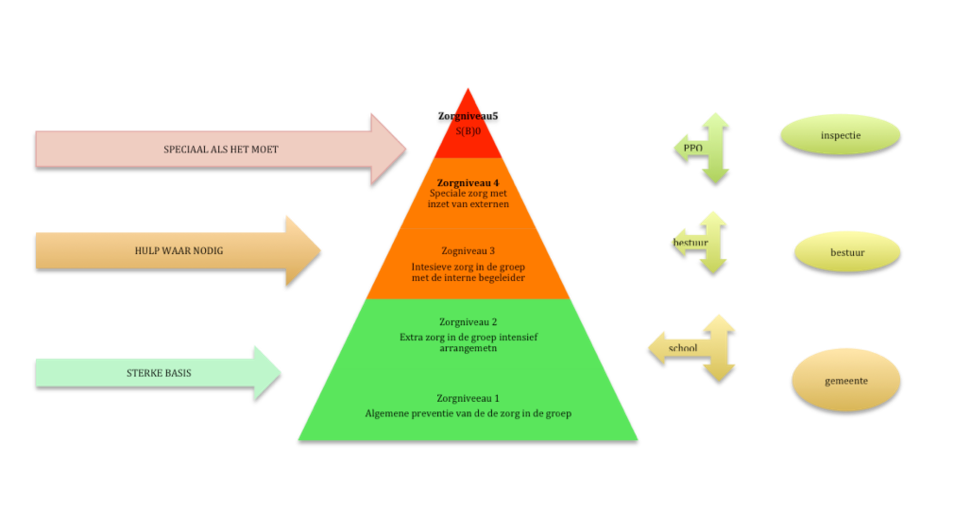 4.1.1 Ondersteuningsniveau 1 Binnen de groep is de leerkracht verantwoordelijk voor het bieden van een passend/uitdagend onderwijsaanbod. Uitgangspunt is dat leerlingen zich in een verschillend tempo en op verschillende niveaus ontwikkelen.4.1.2 Ondersteuningsniveau 2 Deze ondersteuning geldt voor de leerlingen met een specifieke onderwijsbehoefte waaraan in ondersteuningsniveau 1 niet voldaan kan worden. Het doel van deze extra ondersteuning is opgelopen achterstand weer in te lopen. Dit kan door middel van het vergroten van oefentijd, extra instructie, inzetten van meer gespecialiseerde methode of andere materialen.4.1.3 Ondersteuningsniveau 3 Voor kinderen met specifieke onderwijsbehoeften, zoekt de leerkracht hulp op schoolniveau. Dit kan de interne begeleider of een gespecialiseerde collega zijn. Het gaat hierbij om kinderen waarbij is gebleken dat ondersteuningsniveau 2 tot onvoldoende resultaat leidt. In dit ondersteuningsniveau wordt gesproken over een individueel handelingsplan op ondersteuningsniveau 3. De hierin opgenomen doelstellingen worden SMART geformuleerd. Het handelingsplan wordt na 6 tot 8 lesweken geëvalueerd. Uit de evaluatie kan blijken of/en welke doelen behaald zijn.4.1.4 Ondersteuningsniveau 4Dit is het hoogst ondersteuningsniveau die op De Barkentijn aangeboden kan worden. Deze ondersteuning wordt geboden door middel van een externe behandelaar. 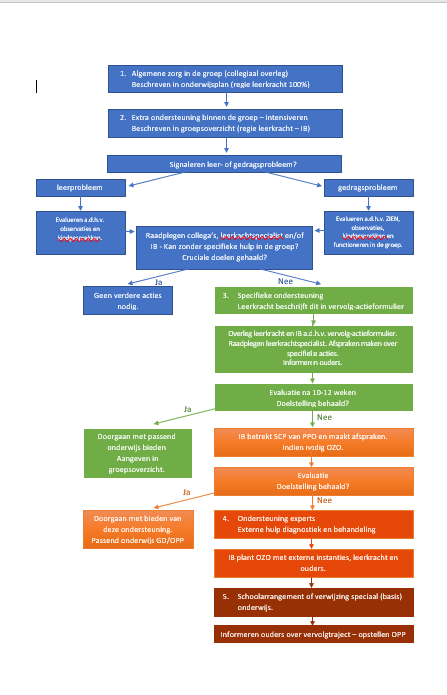 OPP (OntwikkelingsPerspectiefPlan)5.1 Criteria voor een OPPEr is sprake van een dalend leerrendement en op een bepaald moment vanaf M6 zijn de leerrendementen op de didactische vakken BL, RW of SP lager dan 66%.Leerlingen met een LR tussen 66-75% komen niet per definitie in aanmerking voor een OPP, maar worden extra goed in de gaten gehouden, en komen mogelijkerwijs in aanmerking voor een IHP- arrangement, of komen op een later moment in hun schoolloopbaan in aanmerking voor een OPP.Een laag technisch leesniveau alleen is geen reden voor een OPP, deze leerlingen hebben wij al veel eerder in beeld en zij ontvangen ook al veel eerder een gericht aanbod en/of een PPO-arrangement.5.2 Afspraken t.a.v. de inzet van het OPPWij stellen een OPP op voor die leerlingen waarvan we weten dat zij 1F niveau niet gaan behalen. Deze leerlingen zullen de kerndoelen van het basisonderwijs dus onvoldoende beheersen bij het verlaten van de basisschool. Wettelijk gezien stel je een OPP op voor die leerlingen die buiten de basisondersteuning, zoals beschreven door het samenwerkingsverband, vallen. Wij hanteren onze eigen definitie voor een OPP omdat de basisondersteuning niet als zodanig omschreven is.Het OPP wordt door de leerkracht en de intern begeleider opgesteld.Een OPP wordt halfjaarlijks geëvalueerd door de leerkracht en de intern begeleider. Mocht de leerling de bepaalde doelen niet dreigen te halen, dan wordt het onderwijs geïntensiveerd. Mocht na een jaar blijken dat de uitstroom te ambitieus is opgesteld, dan kan deze bijgesteld worden. Mocht de leerling de tussendoelen (gemakkelijk) halen, dan worden de doelen verhoogd.Ouders tekenen het eerst opgestelde OPP voor akkoord. Daarna tekenen ze jaarlijks voor: 
a) verlaging van de uitstroomdoelen, 
b) handhaving van de verwachte uitstroom of 
c) verhoging van de uitstroombestemming.5.3 Conform de wet dient een OPP te bevatten:De verwachte uitstroombestemming van de leerling.De onderbouwing van de verwachte uitstroombestemming van de leerling (met in elk geval een weergave van de belemmerende en bevorderende factoren).Een beschrijving van de te bieden ondersteuning en begeleiding en - indien van toepassing- de afwijkingen van het reguliere onderwijsprogramma.In de bijlage is het format voor het OPP opgenomen. In dit document volstaat het noemen dat het OPP bestaat uit drie delen.Deel 1: Basisdeel. Dit gaat over de reden dat déze leerling een OPP heeft gekregen en worden belemmerende,  stimulerende factoren en de onderwijsbehoefte benoemd. Vanuit ParnasSys voegen wij de grafieken met leerresultaten toe. Het basisdeel eindigt met het onderbouwen van de uitstroombestemming voor RW, BL en SP en de verwachte VO-schoolsoort.Deel 2: Handelingsdeel. In het Handelingsdeel staat welk aanbod de leerling gaat krijgen voor elk vakgebied waarvoor het OPP geldt. Verwachte tussenresultaten en bijbehorende toetsing staan aangegeven. Daarnaast wordt hier ook beschreven welke aanpak, materiaal, frequentie en door wie het handelingsdeel wordt uitgevoerd. Ten slotte staat er beschreven aan welke doelen er de komende periode gewerkt wordt. Deze doelensets kunnen komen uit de methodes, uit Passende Perspectieven, uit de publicatie van kerndoel tot leerlijn/van kerndoel tot referentieniveau en uit referentieset cruciale doelen van Helderonderwijs. Deze doelen worden gevormd door de analyse van niet methode toetsen en blokplan cruciale doelen van Focus PO. Deel 3:  In dit deel wordt de uitvoering van het onderwijs: het aanbod, de aanpak en de organisatie beschreven. De leerkracht voert de regie over de uitvoering en de evaluaties daarvan.Dit geldt voor de vakgebieden rekenen-wiskunde, begrijpend lezen en spelling.M.b.t. BL: in het onderwijsplan BL beschrijven we hoe we het vak aanbieden aan leerlingen met een OPP. Dat is namelijk steeds a) de AA of A-tekst, b) aansturen op letterlijk tekstbegrip, c) werken met een vast maatje. Maatwerk binnen BL is bijna niet mogelijk.M.b.t. RW:Een leerling met een OPP voor rekenen volgt zijn eigen rekenroute vanuit Passende Perspectieven. De meestal werkt in het leerroute werkboek vanuit de methode (WIG 5). De leerling ontvangt instructie en lesstof passend bij in het OPP geformuleerd doelen. De leerkracht stelt in het handelingsdeel van het OPP het aanbod, de aanpak en de evaluatie voor deze leerlingen vast.M.b.t. SP:Bij een leerling met een OPP voor spelling wordt er zoveel mogelijk gedispenseerd op het reguliere onderwijsaanbod waar de leerling aan deelneemt. Dit betekent dat er een keuze van spellingscategorieën zijn die niet aangeboden worden aan de leerling. Daarnaast werkt de leerling aan zijn eigen doelen m.b.v. Bloon en Gynzy werkt de leerling aan het eigen spellingpakket, op school en indien mogelijk ook thuis.De extra ondersteuning aan leerlingen in een schema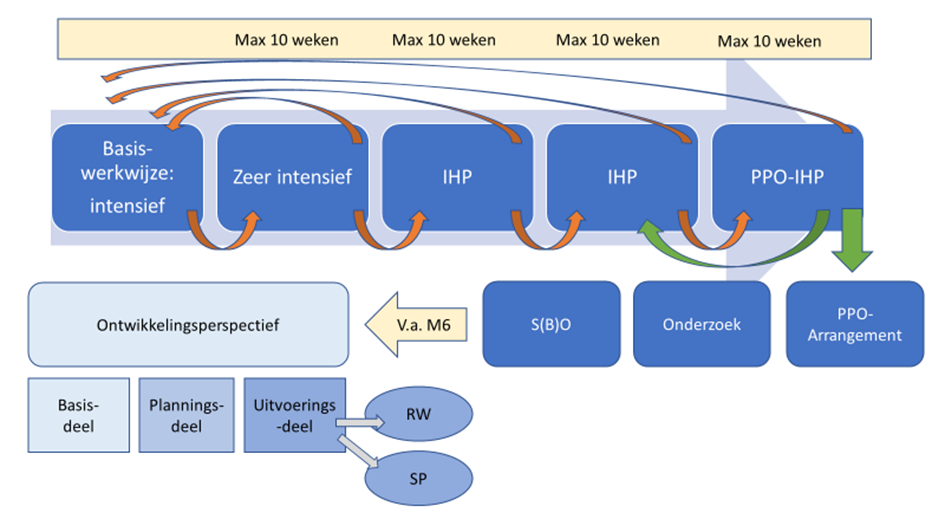 Het leerlingvolgsysteem met de bijbehorende toetsenDe groepsleerkracht houdt alle vorderingen van iedere leerling bij en registreert deze in de resultatenmonitor van de methode en in blokplan van Focus PO. Op basis van deze registratie komt er een overzicht tot stand betreffende de leerdoelbeheersing van de leerlingen uit de groep. Deze worden geanalyseerd op micro-, meso- en macroniveau. In de groepen 1 en 2 worden de vorderingen en observaties van de kleuters gevolgd met Focus Po en de Citotoetsen . Vanaf groep 3 worden de DIA-toetsen, Begrijpend Lezen, Spelling, Rekenen & Wiskunde, Woordenschat en de DMT en AVI van CITO afgenomen. In groep 7 wordt in oktober en april de LVS IEP afgenomen. In groep 8 wordt in oktober en maart de LVS IEP afgenomen. Daarnaast wordt in april  wordt de IEP Eindtoets afgenomen. DoublureIn een uitzonderlijke situatie zal in overleg tussen de groepsleerkracht en de intern begeleider besloten worden dat doubleren voor een leerling gewenst is. De leerling is dan al regelmatig met de IB-er besproken. De ouders zijn volledig op de hoogte van de stand van zaken m.b.t. de ontwikkeling van hun kind. 
Dit besluit wordt op basis van een meervoudige achterstand genomen en wanneer men sterke vermoedens heeft dat een tweede keer eenzelfde groep doorlopen een positief effect zal hebben. Bij doublure van een leerling uit de groepen 3 tot en met 8 is onze SCP van PPO Rotterdam altijd betrokken. Voor de zogenaamde najaarskinderen hanteren wij het protocol ‘Kleuterverlenging de groepen 1 en 2. (bijlage 5)  	De aandachtsfunctionaris en de Rotterdamse MeldcodeDe aandachtsfunctionaris heeft een adviserende rol in de aanpak van huiselijk geweld en kindermishandeling en een coördinerende rol bij de uitvoering van de stappen van de meldcode indien er een vermoeden is van kindermishandeling. De meldcode huiselijk geweld en kindermishandeling Rotterdam-Rijnmond is een stappenplan voor professionals en instellingen die onderwijs, opvang, hulp, zorg of ondersteuning bieden bij (vermoedens van) huiselijk geweld en kindermishandeling. Het plan draagt bij aan effectieve hulp aan slachtoffer en pleger. In het stappenplan van de meldcode staat duidelijk beschreven wat van professionals wordt verwacht bij een vermoeden van kindermishandeling en/of huiselijk geweld. Dit begint vanaf het moment dat er signalen zijn en het wordt genoteerd in Parnassys (bijlage 2.2.1 MACRO- cyclusBinnen de MACRO- cyclus zijn er 4 momenten waarin wij reflecteren op het onderwijs binnen de school, het groeps- en het individueel leerling niveau. Deze momenten zijn gekoppeld aan twee grote en twee kleine schoolbesprekingen. Grote schoolbespreking vinden plaats in februari en juni, na de afname M (midden) + E (eind) toetsen. De kleine schoolbesprekingen in oktober en april.          Onderwijsplan                                                                                                                                                                 Verbeterplan (Plan van aanpak)        Groepsoverzicht                                                                                                                             Vervolgactie individuele leerling        Logboek     Ondersteuningsniveau 1​Basisondersteuning ​Ondersteuningsniveau 1​Basisondersteuning ​Ondersteuningsniveau 1​Basisondersteuning ​Ondersteuningsniveau 1​Basisondersteuning ​Ondersteuningsniveau 1​Basisondersteuning ​Lln. ​Verdiept/basis en intensief arrangement​Concreet op De BarkentijnRegie​Hulp op dit niveau​100%​​​​Kwaliteit instructiegedrag + klassenmanagement ​​​Juist gebruik van effectieve methode​​​​Gebruik leerlingvolgsysteem​EDI-lesmodel (afgesproken technieken)​​​​Methode volgens PDCA (dagplanning + blokplanning + groepsoverzicht)​​​OPO, Onderwijsplan + cruciale leerdoelen ​​​Analyse ​van Niet Methode toetsenGynzy Lkr.​​​​ ​ ​ ​ ​ ​ ​ ​ ​Duo collega​​Specialist​​IB​3x feedback gesprek n.a.v. de observatie ​(EDI + differentiatie/​afstemming)​​Dir.​ 1x p.j. Observatie​​Documenten:​Toetsgegevens van niet methode en methode toetsen in Parnassys, Dag- en weekplanning, blokplanning (analyse + doorplannen), onderwijsplan + groepsoverzicht (aanpassing).​Toetsgegevens van niet methode en methode toetsen in Parnassys, Dag- en weekplanning, blokplanning (analyse + doorplannen), onderwijsplan + groepsoverzicht (aanpassing).​Toetsgegevens van niet methode en methode toetsen in Parnassys, Dag- en weekplanning, blokplanning (analyse + doorplannen), onderwijsplan + groepsoverzicht (aanpassing).​​Parnassys: ​Groepsoverzichten + boekenlegger individuele aanpak opslaan in de groepsmap.​Notities: incidenten, oudergesprekken, Meld CODE. ​Groepsoverzichten + boekenlegger individuele aanpak opslaan in de groepsmap.​Notities: incidenten, oudergesprekken, Meld CODE. ​Groepsoverzichten + boekenlegger individuele aanpak opslaan in de groepsmap.​Notities: incidenten, oudergesprekken, Meld CODE. ​​Share point handboek personeel: ​Map PDCA: onderwijsplannen en CLD. ​Map Kwaliteitshandboek personeel – protocollen/stappenplannen.​Toetsprotocol, Stappenplan groepsoverzichten invullen, Stappenplan reflectie onderwijsplan.​Map Kwaliteitshandboek personeel – gedrag – PBS – lessen sociale vaardigheid, afspraken ongewenst gedrag. ​Map PDCA: onderwijsplannen en CLD. ​Map Kwaliteitshandboek personeel – protocollen/stappenplannen.​Toetsprotocol, Stappenplan groepsoverzichten invullen, Stappenplan reflectie onderwijsplan.​Map Kwaliteitshandboek personeel – gedrag – PBS – lessen sociale vaardigheid, afspraken ongewenst gedrag. ​Map PDCA: onderwijsplannen en CLD. ​Map Kwaliteitshandboek personeel – protocollen/stappenplannen.​Toetsprotocol, Stappenplan groepsoverzichten invullen, Stappenplan reflectie onderwijsplan.​Map Kwaliteitshandboek personeel – gedrag – PBS – lessen sociale vaardigheid, afspraken ongewenst gedrag. ​Focus POBlokplannen met cruciale doelen voor 10 onderwijswekenWerkplannen voor 10 onderwijswekenBlokplannen met cruciale doelen voor 10 onderwijswekenWerkplannen voor 10 onderwijswekenBlokplannen met cruciale doelen voor 10 onderwijswekenWerkplannen voor 10 onderwijswekenVerantwoordelijkhedenOndersteuningsniveau 1VerantwoordelijkhedenOndersteuningsniveau 1VerantwoordelijkhedenOndersteuningsniveau 1VerantwoordelijkhedenOndersteuningsniveau 1VerantwoordelijkhedenOndersteuningsniveau 1VerantwoordelijkhedenOndersteuningsniveau 1ActieGroeps-leerkrachtIB-erDirectieSupportSupportActieGroeps-leerkrachtIB-erDirectieSpecialistCollegiaal-overlegMicro PDCA kleine cyslus: dagplanning (evaluatie – actie -1 wk doorplannen)XXMeso PDCA: methode toetsen afnemen – methodetoetsen analyseren-blokplan evaluatie – aanpak - doorplannenXXMacro PDCA:  Methode onafhankelijke toetsen afnemenen analyseren, groepsaanpak in het groepsoverzicht.XX2x p.j. Groepsoverzicht maken en evalueren - Grote schoolbespreking2 x p.j evalueren onderwijsaanpassingen en bijstellen – Kleine schoolbespreking.XOnderwijsplan aanpassenXXXVoortgangsgesprekken met kinderen en ouders voerenX3-4 keer per jaar een feedback (-gesprek) groepsoverzichtenXX3-4x per jaar groepsbezoekenXZorgen voor de aanwezigheid van het CITO toetsmateriaal en actueel houden toetsprotocol.XAnalyseren van de toetsgegevens op schoolniveau en bespreken met directieXXDirectie volledig op de hoogte houden van de ontwikkelingen  RGZ (regie groep zorg) en RGO (regiegroep onderwijs)XFunctioneringsgesprekkenXX​​20%​vanlln. ​​​Ondersteuningsniveau 2 ​Extra ondersteuning in de groep​Ondersteuningsniveau 2 ​Extra ondersteuning in de groep​Ondersteuningsniveau 2 ​Extra ondersteuning in de groep​Ondersteuningsniveau 2 ​Extra ondersteuning in de groep​​​20%​vanlln. ​​​Intensief arrangement​Concreet op De BarkentijnRegie​Hulp op dit niveau​​​20%​vanlln. ​​​Vasstellen van potentiele uitvallers: ​Hoofdmeting 1 – uitval -  verlengde instructie -  voldoende - door naar de basis. ​Verlengde instructie ​Meer instructie, meer leertijd en meer oefentijd.  ​Aangepaste instructie in kleinere stappen, extra feedback en gelegenheid tot extra verwerking. ​ ​Hoofdmeting 2 -  uitval - aanpak in kleine groep, wat, hoe vaak, evaluatie. ​Gebruik maken van aanvullende materialen en eventueel materiaal uit andere methodes. ​Specifieke interventies voor een groep lln. Evaluatie na 10 tot 12 weken. ​ ​Herhaling van het lesdoel aan de instructietafel is niet voldoende voor ondersteuningsniveau 2. ​De extra zorg binnen de groep wordt vastgelegd in het groepsoverzicht  met -  wat (doel) -  wanneer -  evaluatie. ​​Rekenen: ​RekensprintAandacht voor rekenen​Drieslaggesprek​Gynzy bundels​Technisch lezen: ​VLL-ster aanpak - gr.3. ​25 woorden programma​Veilig en vlot​PRAVOO kaartenSpelling: ​Speciale spellingsbegeleiding​Begrijpend lezen:​ Pre teachingsblokken van AtlantisGedrag: ​PBS-aanpak ​Handelingsgerichte adviezen vanuit ZIEN. ​Lkr.​​​​​​​​​​​​​​​​​​IB​ ​ ​ ​ ​ ​Rekenspecialist​ ​ ​Taal-leesspecialist​ ​ ​Gedrags-specialist​ ​Hoogbegaafdheids-​specialist​ ​​​20%​vanlln. ​​​Documenten:​Parnassys​Groepsoverzicht – individueel aanpak​Parnassys​Groepsoverzicht – individueel aanpak​Parnassys​Groepsoverzicht – individueel aanpak​​​20%​vanlln. ​​​Parnassys:​Gedrag: PBS stappen​Didactisch: belemmerende, stimulerende factoren en onderwijsbehoeften, groepsoverzicht met de aanpak, kindgesprek, oudergesprek.​Gedrag: PBS stappen​Didactisch: belemmerende, stimulerende factoren en onderwijsbehoeften, groepsoverzicht met de aanpak, kindgesprek, oudergesprek.​Gedrag: PBS stappen​Didactisch: belemmerende, stimulerende factoren en onderwijsbehoeften, groepsoverzicht met de aanpak, kindgesprek, oudergesprek.​VerantwoordelijkhedenOndersteuningsniveau 2VerantwoordelijkhedenOndersteuningsniveau 2VerantwoordelijkhedenOndersteuningsniveau 2VerantwoordelijkhedenOndersteuningsniveau 2SupportSupportSupportActieGroepsleerkrachtIB-erDirectieDirectieSpecialistCollegiaal-overlegOpstellen groepsplan (aanpak) binnen 3 weken na afname toets.XXxAdviseren bij opstellen van groepsplan .XXXBelemmerende- en stimulerende factoren en onderwijsbehoefte in kaart brengen (parnassys).XAdvies vragen bij IB.XGesprekken voeren met ouders en kind. Hen op de hoogte stellen van de extra hulp.XEvalueren na 8 – 10 weken en melden resultaat bij ib-er, kind en ouders.XXDiepte-analyse maken op schoolniveau n.a.v medio- en eind resultaten. Schoolaanpak OPO n.a.v. grote schoolbespreking. XXXXZorgt voor de vastlegging voor de procedures van de school en zorgt waar nodig voor aanscherping hiervan (protocollen, stappenplannen)X ​​10%​vanLln. ​​Ondersteuningsniveau  3​Speciale zorg door middel van een individueel handelingsplan​Ondersteuningsniveau  3​Speciale zorg door middel van een individueel handelingsplan​Ondersteuningsniveau  3​Speciale zorg door middel van een individueel handelingsplan​Ondersteuningsniveau  3​Speciale zorg door middel van een individueel handelingsplan​ ​​10%​vanLln. ​​Zeer intensief arrangement ​Concreet op De BarkentijnRegie​Hulp op dit niveau​ ​​10%​vanLln. ​​1.Vasststellen van hardnekkigheid na de gedocumenteerde en geëvalueerde aanpak van 2x 10 weken (niveau 2). ​ ​2. Intensieve en systematische aanpak door het inzetten van een specifieke interventie. ​3 x 20 minuten (of in ieder geval in totaal 60 minuten) per week begeleiding. ​Van  2x10 weken.​ ​3. Hulp gericht op de hiaten in de ontwikkeling van vaardigheden van de individuele leerling beschreven in het handelingsplan. ​ ​ ​Individueel handelingsplan (lkr met IB-er)​​Externen raadplegen: PPO​Leesbehandeling, TOS arrangement​​Specifieke interventie lezen:​RALFI-lezen ​Speciale leesbegeleiding Luc de Koning​Bouw groep 2​Rekenen:RekengesprekLeerroute WIG 5Gynzy bundels​Gedrag:​Check in check out PBS​​OPP in Parnassys (zie OPP- afspraken op De Barkentijn), lkr met IB-er. ​Lkr.​ ​IB-er​ ​IB-er​ ​Specialist​ ​ ​Leesspecialist PPO​ ​​10%​vanLln. ​​Documenten in Parnassys:​Lkr: Vervolg- actieformulier, diagnostisch onderzoek, individueel HP, IB-er: OZO, betrekken externen​.Lkr: Vervolg- actieformulier, diagnostisch onderzoek, individueel HP, IB-er: OZO, betrekken externen​.Lkr: Vervolg- actieformulier, diagnostisch onderzoek, individueel HP, IB-er: OZO, betrekken externen​.VerantwoordelijkhedenOndersteuningsniveau 3VerantwoordelijkhedenOndersteuningsniveau 3VerantwoordelijkhedenOndersteuningsniveau 3VerantwoordelijkhedenOndersteuningsniveau 3SupportSupportActielkrIB-erDir.SpecialistCollegiaal-overlegAfspraak maken voor individuele kindbespreking met IB-er a.d.h.v. het vervolgactieformulier.XLeerlingbesprekingen leiden.XHandelingsplan opstellen, bespreken en evalueren met ouders en kind.XXXHandelingsplannen en groepsplannen digitaal bewaren.XXHandelingsplannen evalueren.XOZO’s organiseren en documenteren.XHulp van externen inroepen, bespreken met SCP-er, SMW-er, preventieve consulte aanvragen.XOntwikkelingspersepctief opstelleng (6 wk) na aanvraag.XExtra observaties uitvoeren.XDirectie op de hoogte houden van de voortgang en de resultaten, Q- formulierXX​4%​vanlln. ​NIVEAU 4​Speciale zorg na een extern onderzoek​NIVEAU 4​Speciale zorg na een extern onderzoek​NIVEAU 4​Speciale zorg na een extern onderzoek​NIVEAU 4​Speciale zorg na een extern onderzoek​​4%​vanlln. ​Zeer intensief arrangement ​Concreet op De BarkentijnRegie​Hulp op dit niveau​​4%​vanlln. ​Gespecialiseerde behandeling. ​Externe behandelaar. ​Ib-er​ ​​Externe behandelaar. ​VerantwoordelijkhedenOndersteuningsniveau 4SupportVerantwoordelijkhedenOndersteuningsniveau 4SupportVerantwoordelijkhedenOndersteuningsniveau 4SupportVerantwoordelijkhedenOndersteuningsniveau 4SupportVerantwoordelijkhedenOndersteuningsniveau 4SupportVerantwoordelijkhedenOndersteuningsniveau 4SupportActielkrIB-erDir.SpecialistCollegiaal-overlegAanvragen arrangementen bij PPOContacten onderhouden met externe instanties.XHet dossier in Kindkans aanmaken en bijhouden.XOntwikkelingsperspectief opstellen.XXOntwikkelingsperspectief bespreken met ouders.XXOntwikkelingsperspectief  evalueren.XXOuders uitnodigen voor gesprekken.XUitvoeren van adviezen.X